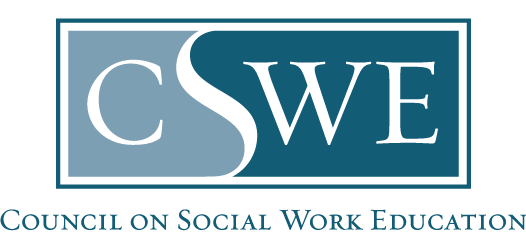 Commission on Accreditation (COA)Department of Social Work Accreditation (DOSWA)Baccalaureate and Master’s Social Work Program Accreditation2022 EPASForm AS M5.0.1(d) | Public Reporting of Assessment Outcomes
NAZARETH UNIVERSITY BACCALAUREATE SOCIAL WORK PROGRAMASSESSMENT OF STUDENT LEARNING OUTCOMESLAST COMPLETED SPRING 2023Generalist Practice | Summary of Plan Generalist Practice | Summary of Outcomes
 Assessment Data Collected on: 04/23Specialized Practice | Summary of PlanArea of Specialized Practice: Interprofessional and Collaborative PracticeSpecialized Practice | Summary of OutcomesArea of Specialized Practice:  Interprofessional and Collaborative PracticeAssessment Data Collected on: 04/23CompetencyInstrumentInstrument:Expected Level of AchievementCompetency:Expected Level of Achievement for CompetencyCompetency 1:
Demonstrate Ethical and Professional BehaviorInstrument 1: Generalist Field Evaluation3 out of 5 possible points on evaluation (Competency 1)95%Competency 1:
Demonstrate Ethical and Professional BehaviorInstrument 2: Theory Paper SWK 5062 out of 3 possible points on rubric (Competency 1)95%Competency 2:
Advance Human Rights and Social, Racial, Economic, and Environmental JusticeInstrument 1: Generalist Field Evaluation3 out of 5 possible points on evaluation (Competency 2)95%Competency 2:
Advance Human Rights and Social, Racial, Economic, and Environmental JusticeInstrument 2: Theory Paper SWK 5062 out of 3 possible points on rubric (Competency 2)95%Competency 3: Engage Anti-Racism, Diversity, Equity, andInclusion (ADEI) in PracticeInstrument 1: Generalist Field Evaluation3 out of 5 possible points on evaluation (Competency 3)95%Competency 3: Engage Anti-Racism, Diversity, Equity, andInclusion (ADEI) in PracticeInstrument 2: Theory Paper SWK 5062 out of 3 possible points on rubric (Competency 3)95%Competency 4: Engage in Practice-informed Research and Research-informed PracticeInstrument 1: Generalist Field Evaluation3 out of 5 possible points on evaluation (Competency 4)95%Competency 4: Engage in Practice-informed Research and Research-informed PracticeInstrument 2: Theory Paper SWK 5062 out of 3 possible points on rubric (Competency 4)95%Competency 5: Engage in Policy PracticeInstrument 1: Generalist Field Evaluation3 out of 5 possible points on evaluation (Competency 5)95%Competency 5: Engage in Policy PracticeInstrument 2: Theory Paper SWK 5062 out of 3 possible points on rubric (Competency 5)95%Competency 6: Engage with Individuals, Families, Groups, Organizations, and CommunitiesInstrument 1: Generalist Field Evaluation3 out of 5 possible points on evaluation (Competency 6)95%Competency 6: Engage with Individuals, Families, Groups, Organizations, and CommunitiesInstrument 2: Theory Paper SWK 5062 out of 3 possible points on rubric (Competency 6)95%Competency 7: Assess Individuals, Families, Groups, Organizations, and CommunitiesInstrument 1: Generalist Field Evaluation3 out of 5 possible points on evaluation (Competency 7)95%Competency 7: Assess Individuals, Families, Groups, Organizations, and CommunitiesInstrument 2: Theory Paper SWK 5062 out of 3 possible points on rubric (Competency 7)95%Competency 8: Intervene with Individuals, Families, Groups, Organizations, and CommunitiesInstrument 1: Generalist Field Evaluation3 out of 5 possible points on evaluation (Competency 8)95%Competency 8: Intervene with Individuals, Families, Groups, Organizations, and CommunitiesInstrument 2: Theory Paper SWK 5062 out of 3 possible points on rubric (Competency 8)95%Competency 9: Evaluate Practice with Individuals, Families, Groups, Organizations, and CommunitiesInstrument 1: Generalist Field Evaluation3 out of 5 possible points on evaluation (Competency 9)95%Competency 9: Evaluate Practice with Individuals, Families, Groups, Organizations, and CommunitiesInstrument 2: Theory Paper SWK 5062 out of 3 possible points on rubric (Competency 9)95%CompetencyCompetency:
Expected Level of Achievement Inclusive of All InstrumentsAggregate ActualOutcomes:All Program Options
n = (23)Program Option 1Outcomes:Rochester, NYn = (21)Program Option 2Outcomes:Online Programn = (2)Competency 1: Demonstrate Ethical and Professional Behavior95%100%100%100%Competency 2: Advance Human Rights and Social, Racial, Economic, and Environmental Justice95%100%100%100%Competency 3: Engage Anti-Racism, Diversity, Equity, andInclusion (ADEI) in Practice95%100%100%100%Competency 4: Engage in Practice-informed Research and Research-informed Practice95%100%100%100%Competency 5: Engage in Policy Practice95%100%100%100%Competency 6: Engage with Individuals, Families, Groups, Organizations, and Communities95%100%100%100%Competency 7: Assess Individuals, Families, Groups, Organizations, and Communities95%100%100%100%Competency 8: Intervene with Individuals, Families, Groups, Organizations, and Communities95%100%100%100%Competency 9: Evaluate Practice with Individuals, Families, Groups, Organizations, and Communities95%97.8%97.6%100%CompetencyInstrumentInstrument:Expected Level of AchievementCompetency:Expected Level of Achievement for CompetencyCompetency 1:
Demonstrate Ethical and Professional BehaviorInstrument 1: Advanced Field Evaluation3 out of 5 possible points on evaluation (Competency 1)95%Competency 1:
Demonstrate Ethical and Professional BehaviorInstrument 2: Final Assignment SWK 634 (Competency Grid) 2 out of 3 possible points on rubric (Competency 1)95%Competency 2:
Advance Human Rights and Social, Racial, Economic, and Environmental JusticeInstrument 1: Advanced Field Evaluation3 out of 5 possible points on evaluation (Competency 2)95%Competency 2:
Advance Human Rights and Social, Racial, Economic, and Environmental JusticeInstrument 2: Final Assignment SWK 634 (Competency Grid)2 out of 3 possible points on rubric (Competency 2)95%Competency 3: Engage Anti-Racism, Diversity, Equity, andInclusion (ADEI) in PracticeInstrument 1: Advanced Field Evaluation3 out of 5 possible points on evaluation (Competency 3)95%Competency 3: Engage Anti-Racism, Diversity, Equity, andInclusion (ADEI) in PracticeInstrument 2: Final Assignment SWK 634 (Competency Grid)2 out of 3 possible points on rubric (Competency 3)95%Competency 4: Engage in Practice-informed Research and Research-informed PracticeInstrument 1: Advanced Field Evaluation3 out of 5 possible points on evaluation (Competency 4)95%Competency 4: Engage in Practice-informed Research and Research-informed PracticeInstrument 2: Final Assignment SWK 634 (Competency Grid)2 out of 3 possible points on rubric (Competency 4)95%Competency 5: Engage in Policy PracticeInstrument 1: Advanced Field Evaluation3 out of 5 possible points on evaluation (Competency 5)95%Competency 5: Engage in Policy PracticeInstrument 2: Final Assignment SWK 634 (Competency Grid)2 out of 3 possible points on rubric (Competency 5)95%Competency 6: Engage with Individuals, Families, Groups, Organizations, and CommunitiesInstrument 1: Advanced Field Evaluation3 out of 5 possible points on evaluation (Competency 6)95%Competency 6: Engage with Individuals, Families, Groups, Organizations, and CommunitiesInstrument 2: Final Assignment SWK 634 (Competency Grid)2 out of 3 possible points on rubric (Competency 6)95%Competency 7: Assess Individuals, Families, Groups, Organizations, and CommunitiesInstrument 1: Advanced Field Evaluation3 out of 5 possible points on evaluation (Competency 7)95%Competency 7: Assess Individuals, Families, Groups, Organizations, and CommunitiesInstrument 2: Final Assignment SWK 634 (Competency Grid)2 out of 3 possible points on rubric (Competency 7)95%Competency 8: Intervene with Individuals, Families, Groups, Organizations, and CommunitiesInstrument 1: Advanced Field Evaluation3 out of 5 possible points on evaluation (Competency 8)95%Competency 8: Intervene with Individuals, Families, Groups, Organizations, and CommunitiesInstrument 2: Final Assignment SWK 634 (Competency Grid)2 out of 3 possible points on rubric (Competency 8)95%Competency 9: Evaluate Practice with Individuals, Families, Groups, Organizations, and CommunitiesInstrument 1: Advanced Field Evaluation3 out of 5 possible points on evaluation (Competency 9)95%Competency 9: Evaluate Practice with Individuals, Families, Groups, Organizations, and CommunitiesInstrument 2: Final Assignment SWK 634 (Competency Grid)2 out of 3 possible points on rubric (Competency 9)95%CompetencyCompetency:
Expected Level of Achievement Inclusive of All InstrumentsAggregate Actual Outcomes:All Program Options
n = (34)Program Option 1Outcomes:Rochester, NYn = (32)Program Option 2Outcomes:Online Programn = (2)Competency 1: Demonstrate Ethical and Professional Behavior95%100%100%100%Competency 2: Advance Human Rights and Social, Racial, Economic, and Environmental Justice95%100%100%100%Competency 3: Engage Anti-Racism, Diversity, Equity, andInclusion (ADEI) in Practice95%98.6%98.5%100%Competency 4: Engage in Practice-informed Research and Research-informed Practice95%100%100%100%Competency 5: Engage in Policy Practice95%100%100%100%Competency 6: Engage with Individuals, Families, Groups, Organizations, &Communities.95%100%100%100%Competency 7: Assess Individuals, Families, Groups, Organizations, &Communities.95%100%100%100%Competency 8: Intervene with Individuals, Families, Groups, Organizations, &Communities.95%100%100%100%Competency 9: Evaluate Practice with Individuals, Families, Groups, Organizations, &Communities.95%100%100%100%